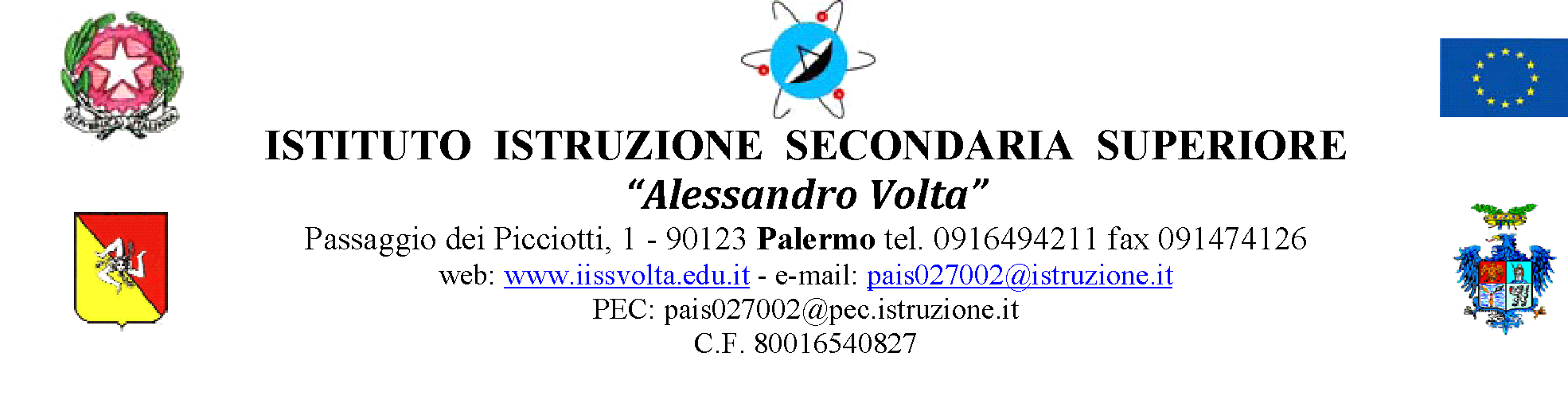 RELAZIONE E AUTOVALUTAZIONE FINALE DELLO STUDENTEStudente: ……………         Classe: …………………..Il documento si compone di 3 parti:Descrizione dei contesti e delle esperienzeValutazione complessiva dell’esperienza di alternanza scuola-lavoroAuto-valutazione delle competenze sviluppate (sapere, saper fare, saper essere)Descrizione dei contesti e delle esperienze più significative Descrivi le esperienze di Alternanza Scuola Lavoro più significative effettuate specificando per ognuna di esse: nome dell’associazione/ente/azienda, anno scolastico di svolgimento, durata ore ASL, luogo di svolgimento, descrizione sintetica degli obiettivi e delle attività previste dai progetti, le modalità di svolgimento (in presenza, attività laboratoriali, e-learning), compiti assegnati/svolti. 1.1 ATTIVITA' DI STAGE E/O VISITE GUIDATE1.2 ATTTIVITA’ ORGANIZZATI DALLA SCUOLA E/O DA  ENTI ESTERNI1.3 CONFERENZE, SEMINARI, INCONTRI CON ESPERTIValutazione complessiva dell’esperienza di alternanza scuola-lavoro 2.1 Ti consideri soddisfatto dell’esperienza di Alternanza scuola-lavoro realizzata?☐	Poco	 		☐	Abbastanza		☐	Molto…………………. (motivare la risposta, se si vuole)2.2 Ritieni comunque di aver tratto vantaggio da questa esperienza?☐	Poco 			☐	Abbastanza		☐	Molto……………………… (motivare la risposta, se si vuole)2.5 Osservazioni/Suggerimenti……………………………..Auto-valutazione delle competenze sviluppate (sapere, saper fare, saper essere)3.1 Relativamente ai percorsi svolti, quale valutazione daresti a te stesso rispetto agli indicatori che seguono?3.2 Le attività realizzate ti sono sembrate utili per il tuo sviluppo di competenze?☐	Poco	 		☐	Abbastanza		☐	Molto……………………… (motivare la risposta, se si vuole)3.3 Quali competenze ritieni di aver acquisito durante l’esperienza di ASL?Conoscenze (sapere)Soffermati specificamente su cosa hai imparato a livello teorico nei tuoi percorsi di alternanza scuola-lavoro (approfondimenti di argomenti noti o nuove conoscenze teoriche che ti sono servite come base per svolgere le attività di alternanza).……………………….Competenze tecniche (saper fare)Soffermati specificamente su cosa hai imparato a livello pratico (uso di strumenti attrezzature, software informatici, competenze linguistiche, realizzazione di un piano di comunicazione, progettazione di un evento culturale, ecc.)…………………………………Competenze comportamentali (saper essere) (esprimi la valutazione consultando la legenda che segue)DIFFICOLTA’ INCONTRATEIllustrare eventuali difficoltà incontrate, quali a titolo di esempio:Lunghezza dell’orario di lavoroLontananza dal luogo di lavoroRipetitività del lavoroGravosità fisica del lavoro Non assegnazione di alcuna mansioneInsufficiente assistenza da parte dei tutor aziendali o scolasticiDifficoltà relazionali………………………………..CONSIDERAZIONI FINALIIn relazione a tutto il percorso, in questa parte occorre descrivere aspetti quali ad esempio:Cosa hai potuto rilevare rispetto alla tua capacità di svolgere i compiti che ti sono stati assegnati nei tempi prefissati.Cosa hai potuto rilevare rispetto all’autonomia nello svolgere un compito.Cosa hai potuto rilevare rispetto alla tua capacità di lavorare insieme ad altriCosa hai imparato su te stesso.Se le tue aspettative sono state confermate nei confronti del progetto di alternanza e quali ripercussioni pensi avrà questa esperienza sul tuo futuro, specificare in particolare se le attività di alternanza hanno permesso di fare chiarezza sul percorso da intraprendere dopo il diploma (anche nel senso di escludere determinati percorsi formativi), se hanno destato interessi o curiosità che possano portare ad approfondimenti personali o ad attività di ricerca.Se le varie attività ti hanno permesso di incrementare la tua conoscenza sul mondo del lavoro in generale (diritti, sicurezza, ambiti lavorativi, etc) o di un settore particolare del mondo del lavoro.…………………………………………..    Data ________________						Firma __________________________Anno scolasticoEnteLuogoAttivitàOreAnno scolasticoProgettoDescrizione attivitàOre3° anno a.s. …………………………..…………….3° anno a.s. ……Sicurezza nei luoghi di lavoroModulo predisposto dal MIUR in collaborazione con INAIL in modalità e-learning, presente per l’autoformazione sulla sicurezza nei luoghi di lavoro sulla piattaforma dedicata dal MIUR alle attività di Alternanza Scuola-Lavoro (se fruito in piattaforma MIUR)84° anno a.s. …………………………..…………….4° anno a.s. …………………………..…………….5° anno a.s. ……Rielaborazione delle esperienze di PCTOCondivisione e rielaborazione delle esperienza realizzate in funzione dell’Esame di Stato, redazione elaborato di autovalutazione, redazione elaborato multimediale, ecc..125° anno a.s. ……Orientamento UniversitarioIncontri di Orientamento organizzati dalle Università10Anno scolasticoConferenza/corsoRelatoreArgomentoDateOreRaramenteTalvoltaSpessoSempreSei stato capace di pianificare le attività di PCTO alla luce degli impegni scolastici ed extrascolastici?Hai rispettato le consegne e le scadenze date dal tutor scolastico?La tua frequenza è stata continuativa ed hai completato i percorsi scelti o assegnati?Hai rispettato gli orari delle attività dei percorsi che hai frequentato?Hai compreso le comunicazioni/spiegazioni dei tutor scolastici e/o aziendali?Non lo so fareLo so fare pocoLo so fare beneLo so fare veramente beneAREA REALIZZATIVAAREA REALIZZATIVAAREA REALIZZATIVAAREA REALIZZATIVAAREA REALIZZATIVAEfficacia nel raggiungere gli obiettivi Capacità di risolvere i problemiOrganizzazione attivitàCapacità di apprendimento e miglioramentoAREA RELAZIONALEAREA RELAZIONALEAREA RELAZIONALEAREA RELAZIONALEAREA RELAZIONALEComunicazioneLavoro di gruppoAREA STRATEGICAAREA STRATEGICAAREA STRATEGICAAREA STRATEGICAAREA STRATEGICAAutonomia e iniziativa Apertura verso gli altriFlessibilità e gestione dell’errore